Søndagsbrev 7. april 2024, St. Birgitta menighet.Den guddommelige barmhjertighets søndag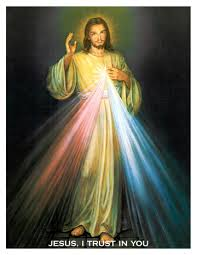 Kollekt/gaver kan gis via Vipps # 514275 eller giro.St. Birgitta kirkeSt. Josephs gt. 17, 1606 FredrikstadKontor: 69 30 15 20  Prest: 69 30 15 22  Giro: 0530.22.52930E-post: fredrikstad@katolsk.noHjemmeside: http://fredrikstad.katolsk.no.Facebook: St. Birgitta katolske kirkeDen guddommelige barmhjertighets søndag, år B(Søndagens liturgi i Messeboken side 362 (ny), 259 (gml.))MessetiderPavens bønneintensjoner for april 2024For kvinnenes rolleLa oss be om at kvinnenes verdighet og verdi blir anerkjent i alle kulturer, og at det blir slutt på diskrimineringen de møter i enkelte deler av verden.				ForbønnerCelebranten:Kjære kristne! Fra såret i Kristi side rant det blod og vann, og gjennom sakramentene kan vi fortsatt kjenne Kristus, slik apostlene gjorde det.  La oss be ham om nåde til verdig å motta ham i denne påsketid: Om at vi i sakramentene må gjenkjenne Kristus som kom med vannet og blodet. Vi ber deg…At fellesskapet som fulgte av oppstandelsen også må påvirke vår daglige omgangsform. Vi ber deg…For de fattige og lidende i Kirken, at de må oppleve den kristne fellesskap slik at Kirken blir et kjærlighetens tegn i verden. Vi ber deg…For mottakerne av de hellige sakramenter, at de må oppleve et innbyrdes og forpliktende fellesskap.  Vi ber deg… For de ensomme, syke og eldre i vår menighet, at de blir  styrket og trøstet av troen på Jesus Kristus.  Vi ber deg...For alle våre avdøde, især for vår sogneprest Peter Edvard Kjeldsberg, at du åpenbarer din miskunn og gir dem den evige glede i himmelen. Vi ber deg...Celebranten: Hellige Gud, himmelske Far, du forener oss i Kristi oppstandelse.  Gi oss å omsette vårt sakramentale fellesskap i et nestekjærlighetens fellesskap. Ved Kristus, vår Herre. Amen. Kunngjøringer  Kollektene Palmesøndag kr. 5.586,00. Votivlys kr. 500,00.  Kollektene i påsken kr. 23.034,00.     Votivlys kr. 122,00.  Særkollekt langfredag til Det Hellige Land ble kr. 4.418,00. Hjertelig takk!Tirsdag 9. april er det menighetsrådsmøte kl. 18.00.Fredag 12. april kl. 18.30 er det foreldremøte for foreldene til      1. kommunionsbarna.Lørdag 13. april er det katekeseundervisning fra kl. 9.45.Katolsk Forum onsdag 17. april kl. 19.00.  Tema: Digital misjon.  Foredragsholder:  Pål Johannes Nes.Søndag 31. mars ble Jan Tore Gjøby og onsdag 3. april ble Tim Joel Fløvik tatt opp i kirkens fulle fellesskapMenighetens årsmøte vil finne sted søndag 14. april etter høymessen. Kunngjøring av valg.   Siste frist for innlevering av stemmesedler er etter kveldsmessen søndag 7. april. Valgresultatet offentliggjøres på menighetens årsmøte          søndag 14. april etter høymessen.Filippinsk gruppe har ansvaret for vask av kirken til uken.  Filippinsk gruppe har ansvaret for kirkekaffe neste søndag.   Riktig god søndag!   OBLATKOMMUNITETEN I ØSTFOLD  ●  St. Josephs gate 17, 1606 Fredrikstad Gunapala, Premanath Jagath O.M.I., sogneprest for Fredrikstad                    Mobiltelefon: 414 68 740,  E-post: jagath.gunapala@katolsk.noPisarek, Piotr Sylwester O.M.I., sogneprest for Moss                    Mobiltelefon: 901 29 621,  E-post: ppisarek@online.noKunkel, Roman O.M.I., sogneprest for Halden, polsk sjelesorg i Østfold                     Mobiltelefon: 414 62 722, E-post: kunkelomi@gmail.com Inngang  Han er oppstanden  762 Messe VIII  De Angeles     8 Første lesning:  Apg. 4, 32 - 35 Salme 118 Omkved:           Lovpris Herren for han er god, evig er hans kjærlighet.   128 Annen lesning:   1 Joh 5, 1 - 6 Evangelium:  Joh 20, 19 - 31 Credo:   22 Offertorium:   De trodde at Jesus var borte  739 Kommunion:    Dine hender er fulle av blomster         740         Avslutning:  Deg være ære  493 Mandag    8/4  18.00  Høytid.  Herrens bebudelse Onsdag  10/4  18.00    Kveldsmesse  Torsdag    11/418.00  Kveldsmesse og Sakramentsandakt                                                                                                                               Fredag  12/4  11.00  Formiddagsmesse Lørdag  13/417.3018.00  Rosenkransandakt - norsk  Kveldsmesse Søndag  14/4  10.00  13.00  16.00  16.00   18.00  Høymesse. 3. søndag i påsketiden  Vietnamesisk messe  Kaldeisk messe - Avlyst  Polsk messe i Sarpsborg  Kveldsmesse